Дистанционный урок МДК 01.02 «Технология производства сварных конструкций» (22.04.2020г.) группа № 16 «А»(согласно КТП на 1-2 полугодие 2019-2020г)ЛР по теме: «Чтение рабочих чертежей металлоконструкций различной сложности»Цель работы:Научиться чтению рабочих чертежей металлоконструкций различной сложности.Теоретическая часть.Перечислим основные стандарты на виды и конструктивные элементы швов сварных соединений для различных видов сварки:ГОСТ 5264—80 «Ручная дуговая сварка. Соединения сварные»; ГОСТ 8713—79 «Сварка под флюсом. Соединения сварные»;ГОСТ 14771—76 «Дуговая сварка в защитном газе. Соединения сварные»;ГОСТ 15164-78 «Электрошлаковая сварка. Соединения сварные»;ГОСТ 14806—80 «Дуговая сварка алюминия и алюминиевых сплавов в инертных газах»;ГОСТ 16098—80 «Соединения сварные из двухслойной коррозионно-стойкой стали»;ГОСТ 16038—80 «Соединения сварные трубопроводов из меди и медно-никелевого сплава»;ГОСТ 11533—75 «Автоматическая и полуавтоматическая дуговая сварка под флюсом. Соединения сварные под острыми и тупыми углами»; гост 27580 — 88 «Дуговая сварка алюминия и алюминиевых сплавов в инертных газах. Соединения сварные под острыми и тупыми углами».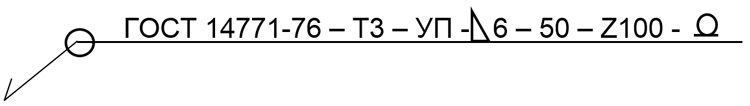 Рис. 1. Структура условного обозначения сварных швов на чертежах деталейНагромождение цифр и непонятных символов никак не добавляет оптимизма. Но на самом деле не все так печально. На самом деле в столь длинной строке зашита логическая цепочка, в которой совсем несложно разобраться. Сначала нужно выражение разбить на составляющие блоки: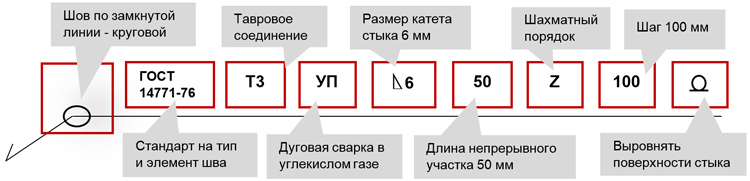 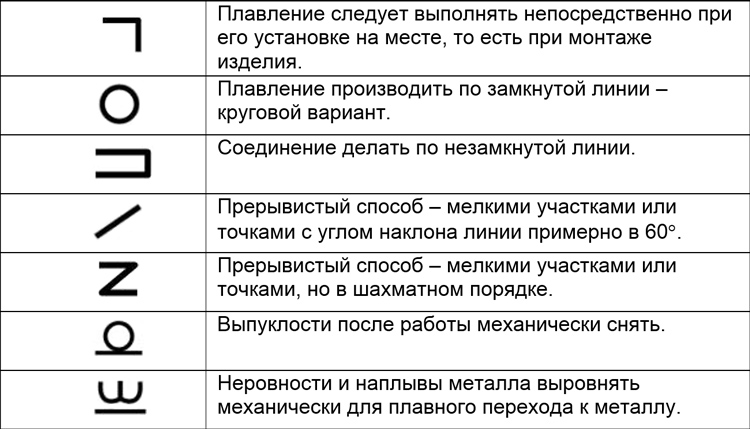 Практическая часть. По чертежу конкретного изделия выполнить следующее:1. Выполнить чертёж №1 конструкции изделия и составить представление о применяемых типах соединений при его сборке;2. Внести в чертёж обозначения швов сварных соединений согласно ГОСТ 2.312-72Затворы предназначены для перекрытия водоспускных отверстий в бетонных или железобетонных гидравлических сооружениях. Затвор представляет собой сварную металлическую конструкцию, изготовленную из профильного и листового материалов. При работе затвор может быть открыт полностью или частично, для пропуска воды в нижний бьеф. Плоский затвор состоит: из обшивки, расположенной с напорной стороны, воспринимающей давление воды; вертикально-поперечных ригелей, воспринимающих всё давление на затвор; профильных связей и концевых стоек, опорно-ходовых частей, уплотняющих и подвесных устройств.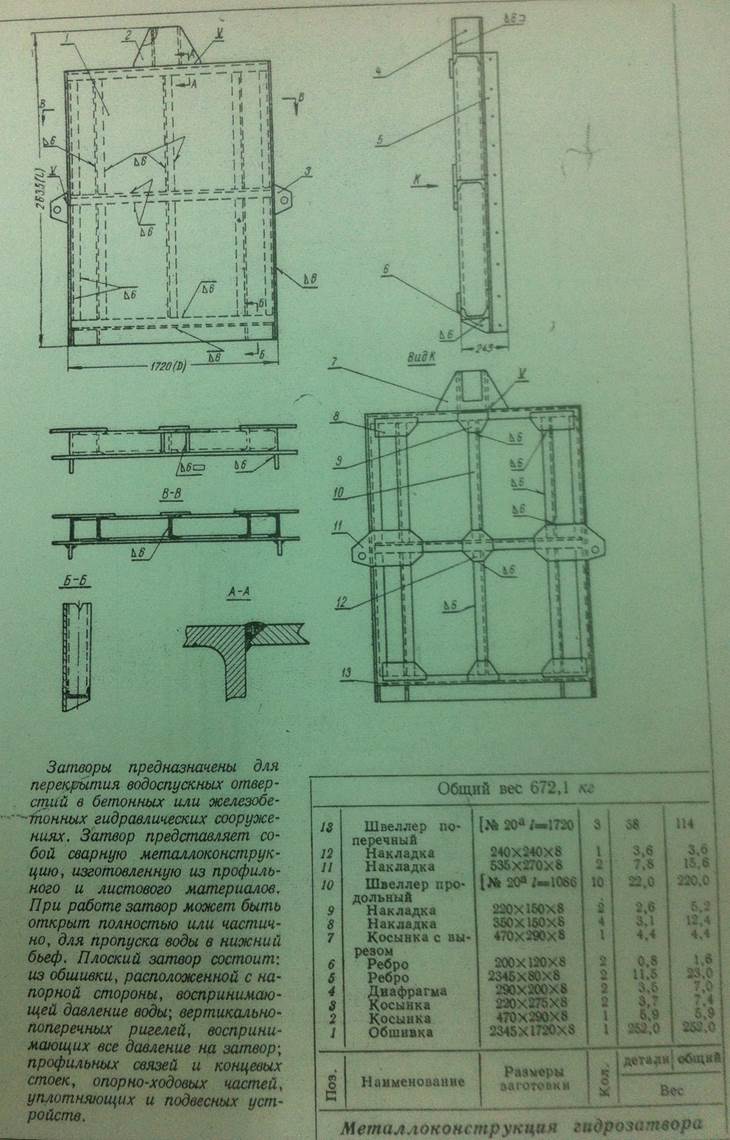 Рисунок 1 – Чертеж металлоконструкции гидрозатвора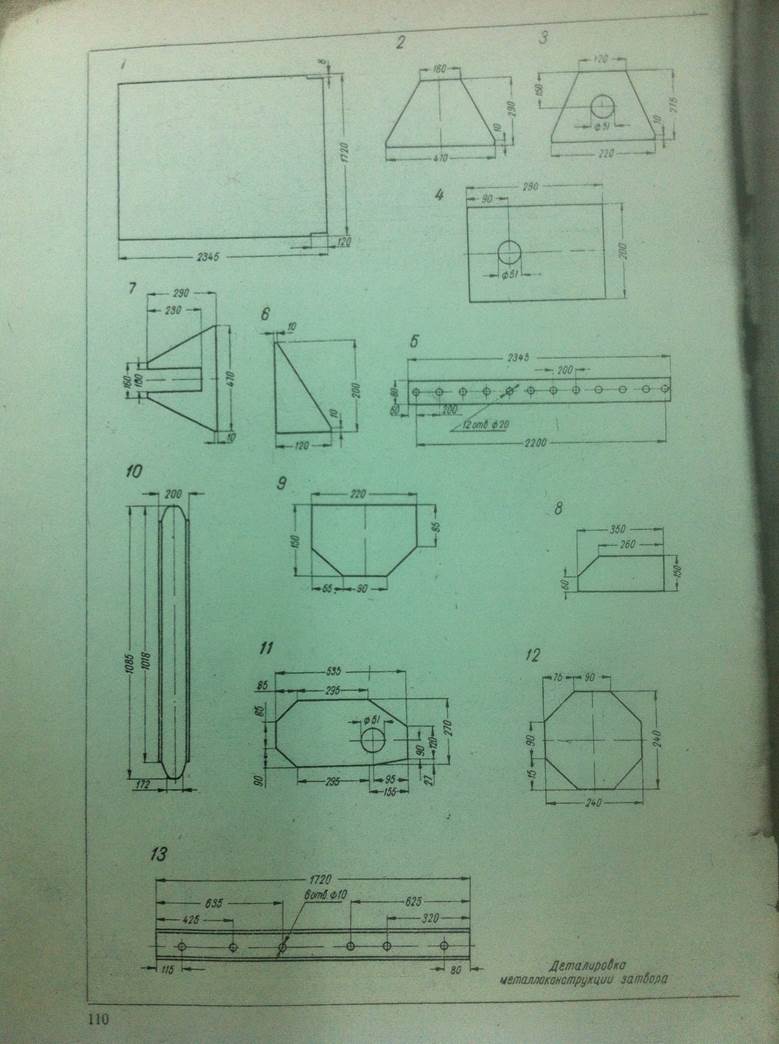 Рисунок 2 – Деталировка металлоконструкции гидрозатвораСпецификация: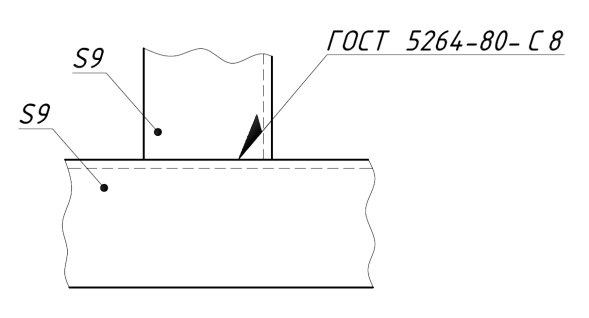 Эскиз 1, а – Швеллер поперечный (13) и швеллер продольный (10)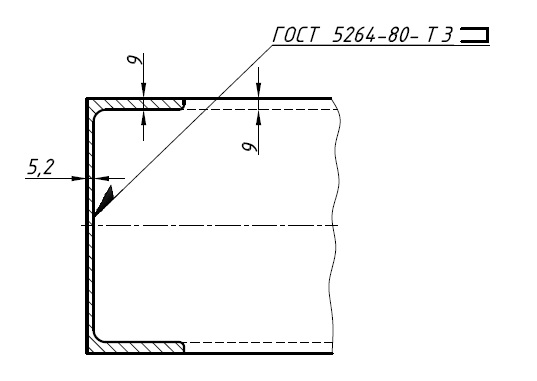 Эскиз 1, б – Швеллер поперечный (13) и швеллер продольный (10)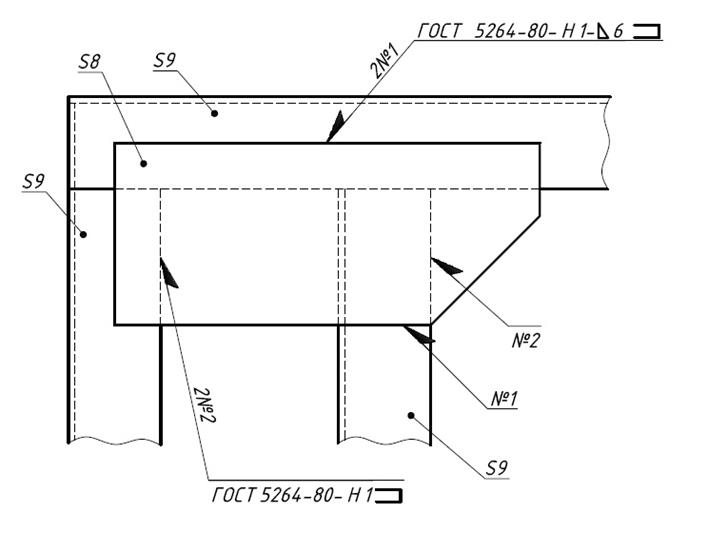 Эскиз 2 – Накладка (8) и швеллеры (10 и 13)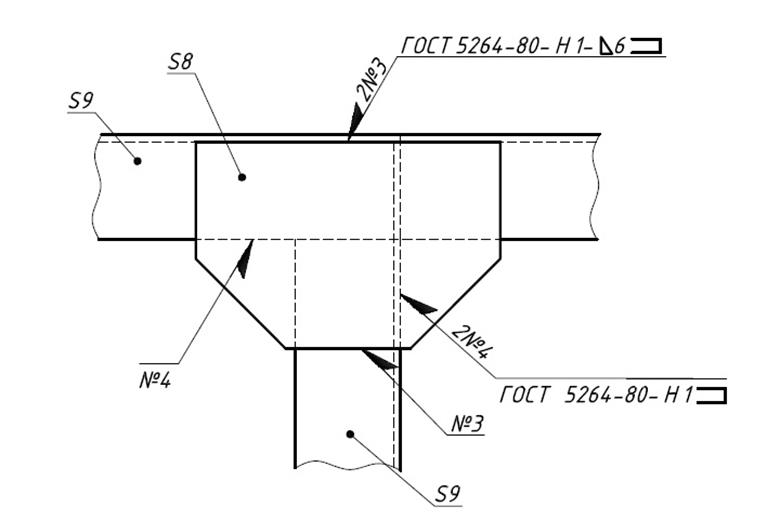 Эскиз 3 – Накладка (9) и швеллеры (10 и 13)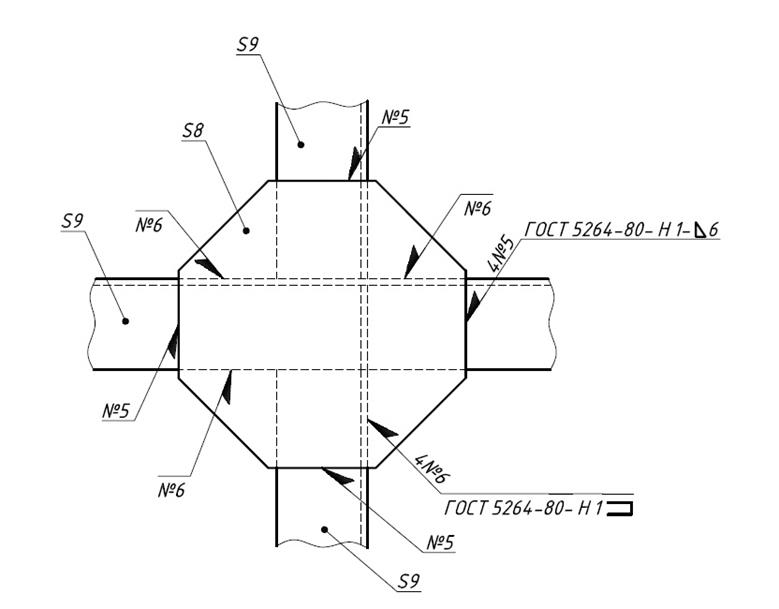 Эскиз 4 – Накладка (12) и швеллеры (10 и 13)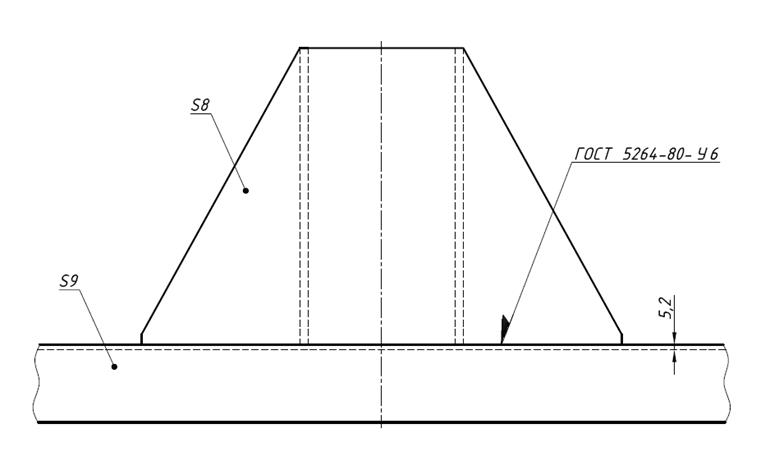 Эскиз 9 – Косынка (2) и швеллер поперечный (13)Литература:Овчинников В.В. Технология ручной дуговой и плазменной сварки и резки металлов: Овчинников В.В.-3-е изд., Издательский центр «Академия», 2013. -240стр.Маслов В.И. Сварочные работы: Маслов В.И.-9-е изд., перераб. И доп.-М: Издательский центр «Академия», 2012. -288с.Овчинников В.В. Современные виды сварки: Овчинников В.В.-3-е изд., стер. –М; Издательский центр «Академия», 2013. -208стр.Овчинников В.В. Сварка и резка деталей из различных сталей, цветных металлов и их сплавов, чугунов во всех пространственных положениях: учебник для студ. учреждений сред. проф. образования. – М. Издат. Центр «Академия», 2013. – 304с.Общий вес 672.1 кгОбщий вес 672.1 кгОбщий вес 672.1 кгОбщий вес 672.1 кгОбщий вес 672.1 кгОбщий вес 672.1 кгПозицияНаименованиеРазмеры заготовкиКол-воВесВесПозицияНаименованиеРазмеры заготовкиКол-воДеталиОбщий1Обшивка2345×1720×81252.0252.02Косынка470×290×815.95.93Косынка220×275×823.77.44Диафрагма290×200×823.57.05Ребро2345×80×8211.523.06Ребро200×120×820.81.67Косынка с вырезом470×290×814.44.48Накладка350×150×843.112.49Накладка220×150×822.65.210Швеллер продольный[№ 20а / = 10861022.0220.011Накладка535×270×827.815.612Накладка240×240×813.63.613Швеллер поперечный[№ 20а = 1720338.0114.0№ п/пСоединяемые деталиКонструкция соединения с указанием толщинТип соединенияКоличество швовДлина шва, мм113 и 10а. эскиз 1аб. эскиз 1ба. стыковое (с разделкой)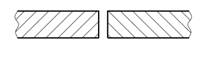 б. тавровое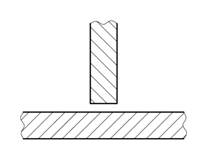 а. 2*2*10=40б. 1*2*10=20а. 76*40=3040б. 67*2+172=306306*20=612028 и (13и10)Эскиз 2Нахлёсточное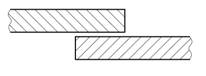 4*4≈1224*4=489639 и (13и10)Эскиз 3Нахлёсточное4*2≈740*2=1480412 и (13и10)Эскиз 4Нахлёсточное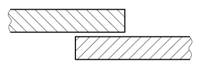 8≈96052 и 13Эскиз 9Угловое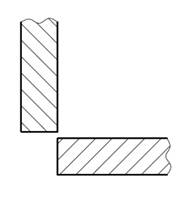 1≈470